Bestuurlijke samenvatting van het voorstelIn de provinciale energieagenda Watt anders 2016–2020–2050 is opgenomen dat de provincie Zuid-Holland om de energietransitie mogelijk te maken streeft naar een open markt voor warmte. Hiervoor willen GS € 65 miljoen beschikbaar stellen aan een fonds met revolverend karakter, met een rendementseis van 0% na aftrek van kosten. Daarnaast heeft de provincie de wens om de energietransitie te versnellen door middel van het ondersteunen van lokale energie initiatieven. Uw staten wordt gevraagd: de Investeringsstrategie van het Warmteparticipatiefonds (WPF) vast te stellen;een subsidieplafond vast te stellen voor de subsidieregeling lokale initiatieven energietransitie Zuid-Holland.A	Investeringsstrategie WarmteparticipatiefondsDe inzet van (rest)warmte en een goed functionerende warmtemarkt draagt in bepalende mate bij aan de realisatie van de doelen die zijn opgenomen in de provinciale energieagenda Watt anders 2016 - 2020 – 2050. Belangrijke doelstelling  is om het gebruik van aardgas voor de verwarming van de gebouwde omgeving uit te faseren en over te gaan naar all-electric, restwarmte en/of geothermie. Zuid-Holland gebruikt veel aardgas. Ongeveer 90% van de warmte in bedrijven en woningen is afkomstig van deze energiebron. De overgang naar andere, duurzamere energiebronnen is noodzakelijk omdat aardgas verantwoordelijk is voor een belangrijk deel van de CO2-uitstoot en dus voor de klimaatverandering. Maar ook omdat het winnen van Nederlandse aardgas maatschappelijk steeds minder draagvlak heeft. De hogere import van buitenlands gas maakt ons land afhankelijker van andere landen. Dit alles maakt de overgang naar andere, duurzamere energiebronnen noodzakelijk.Door middel van een marktverkenning is onderzocht waar in de huidige warmtemarkt sprake is van marktfalen en waar de provincie voor de beoogde transitie het verschil kan maken. Dit leidt tot een investeringsstrategie voor Warmte die gericht is op het (door)ontwikkelen van voldoende lokaal en regionaal warmte aanbod, het stimuleren en ontwikkelen van warmtevraag in de gebouwde omgeving en het tot stand brengen van een samenhangende hoofdstructuur voor warmtetransport met bijbehorend marktmodel en governance. Belangrijke en bepalende partijen in de Zuid-Hollandse warmtemarkt ondersteunen deze strategie voor warmte. Om deze strategie te realiseren stelt de provincie € 65.000.000,- via het Warmteparticipatiefonds (WPF) beschikbaar als onderdeel van €100 miljoen revolverende middelen voor de Energietransitie uit het Hoofdlijnenakkoord 2015 -2019. In de Investeringsstrategie worden de voorwaarden voor de inzet van deze middelen verder uitgewerkt. De strategie maakt het mogelijk om het fonds in verschillende scenario’s in te zetten voor uitbreiding van de hoofdinfrastructuur voor warmte, vraag en aanbod (basisscenario) tot en met het tot stand brengen van een collectief netwerk met een onafhankelijk netbeheerder. 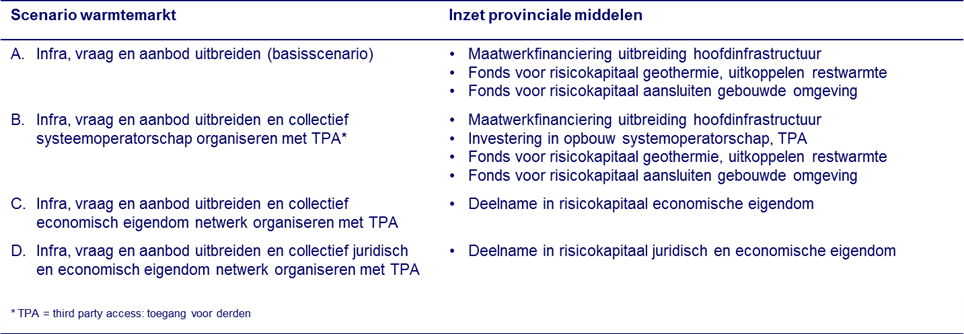 Het WPF wordt als fonds toegevoegd onder de Houdstermaatschappij Zuid-Holland BV, waar recent al het Energie-Innovatiefonds is ondergebracht. In onderstaande figuur is dit in beeld gebracht.Het Warmteparticipatiefonds zal de € 65 miljoen beheren. Daarnaast wordt een deel van de subsidiemiddelen voor de lokale initiatieven (zie B. hierna) en de nog beschikbare EFRO-subsidiegelden (€ 6,1 mln) aangewend volgens de daarbij geldende regeling- en ASV- respectievelijk Europese voorwaarden op warmte worden ingezet.B	Subsidieregeling Lokale energie-initiatieven Zuid HollandOp lokaal niveau zien we dat energieprojecten van bewoners, bedrijven en organisaties soms moeilijk van de grond komen doordat zij over onvoldoende ontwikkelcapaciteit of deskundigheid beschikken. De provincie kan via een subsidieregeling zorgen voor professionele ondersteuning waardoor de slagingskans van projecten toeneemt. In de Begroting 2017 wordt incidenteel een bedrag van € 2 miljoen vrijgemaakt om kleinschalige, maatschappelijke energieprojecten te financieren, als onderdeel van extra investeringen in een slimmer, schoner en sterker Zuid-Holland. Daarvoor hebben wij de Subsidieregeling lokale initiatieven energietransitie 2017 vastgesteld. De scope van de regeling is breed en richt zich op zowel energiebesparing als duurzame opwekking van energie. Daarnaast wordt de mogelijkheid geboden om onrendabele (collectieve) warmteprojecten in de realisatiefase te ondersteunen. Inhoud van het voorstelA	Investeringsstrategie WarmteparticipatiefondsDe provincie ziet haar rol in het kader van de energietransitie vooral in het bieden van ondersteuning daar waar de markt dit zelf niet kan of de ontwikkeling nog een katalysator nodig heeft om de transitie te maken. Dit valt onder de term marktfalen.De huidige beperkte warmtemarkt functioneert onvoldoende om de door ons gewenste doelen te bereiken. Uit een marktverkenning blijkt een versnippering van aanbieders van warmte. Er zijn verschillende eigenaren van infrastructuur voor transport- en distributie en verschillende systemoperators. Er is daardoor een veelheid aan contractmodellen voor transport. Bij het realiseren van de warmte infrastructuur blijkt bovendien vooral focus te liggen op individuele projecten en niet op synergie met de totale bestaande warmte-infrastructuur. Dat maakt het moeilijk om rendabele projecten te realiseren. Door de monopolistische subsystemen is er een hoge drempel voor nieuwe aanbieders van warmte en is er geen open markt om warmte te verhandelen. Vanuit totaalperspectief op warmte in Zuid-Holland is er sprake van een suboptimale netwerktopologie.De investeringsstrategie van het Warmteparticipatiefonds (WPF) richt zich op het (gecoördineerd) financieren van projecten die bijdragen aan de optimalisatie van de warmtemarkt. Dit kan betrekking hebben op (door)ontwikkeling van nieuwe bronnen voor duurzame warmte, het verduurzamen van de warmtevraag uit de gebouwde omgeving en de ontwikkeling en uitbreiding van de benodigde hoofdinfrastructuur voor warmtetransport. Daarnaast richt het fonds zich op het realiseren van een gereguleerde marktwerking door het creëren van een system-operator voor de hoofdinfrastructuur. De ambitie is om te komen tot een warmtetransportbedrijf.Governance WarmteparticipatiefondsHet WPF wordt opgericht als Besloten Vennootschap met beperkte aansprakelijkheid (BV). De aandelen worden gehouden door Houdstermaatschappij Zuid-Holland (HZH), die tot doel heeft het houden en bewaren van aandelen in provinciale fondsen. Gedeputeerde Staten is enig aandeelhouder in HZH. Het WPF wordt bestuurd en beheerd door een beheerder (ook wel ‘fondsmanager’). Het fondsmanagement wordt door het fonds inbesteed bij de provincie voor tenminste de eerste twee jaar en maximaal drie jaar. Na deze periode zal beoordeeld worden of het fondsbeheer aanbesteed zal worden.ProcesAan de analyse van de Zuid-Hollandse warmtemarkt ligt een uitgebreid overleg ten grondslag met publieke en private partijen die lokaal en regionaal actief zijn in de warmtemarkt. Via de ‘Warmtetafel’ heeft afstemming plaatsgevonden met het Rijk. In het (bij deze stukken gevoegde)  Warmteplan ‘Anders Verwarmen’ is de aanpak van de verduurzaming van de warmtevoorziening uitgewerkt. Hiermee geeft Zuid-Holland  invulling aan de afspraak uit het Energieakkoord dat elke provincie een warmteplan opstelt. Door tussenkomst van het IPO wordt het plan aangeboden aan het NEA-bureau.VervolgprocedureNa de instemming met de investeringsstrategie zal de HZH het WPF oprichten. De investeringsrestricties vormen het kader voor de fondsmanager. De investeringsrestricties worden nader uitgewerkt in een aandeelhoudersinstructie.NB. Ter afdekking van de risico’s van de totale € 100 mln (EIF € 35 mln en WPF € 65 mln) is reeds besloten een risicoreserve op te bouwen van € 25 mln (25%) met het volgende ritme: 2016 € 3 mln, 2017 € 6 mln, 2018 € 6 mln, 2019 € 6 mln en 2020 € 4 mln. De rentelasten voor de € 100 mln zijn reeds verwerkt in de Kadernota 2017-2020.B	Subsidieregeling Lokale energie-initiatieven Zuid Holland 2017-2019Op veel plaatsen ontstaan lokale initiatieven van bewoners, bedrijven en organisaties om aan de slag te gaan met duurzame opwekking en/of besparing. De provincie ziet de betrokken inwoners en bedrijven als ambassadeurs van de energietransitie. Lokale initiatieven zorgen ervoor dat het eigenaarschap van de energietransitie tot in de haarvaten van de samenleving doordringt. Bovendien biedt decentrale opwekking kansen voor een evenwichtiger verdeling van baten en lasten. De energieagenda benoemt het belang van lokale energie-initiatieven voor de energietransitie en onderstreept de ondersteunende rol van de provincie bij deze ontwikkeling. Dekking van deze middelen wordt gevonden binnen ‘Extra investeringen in een slimmer, schoner en sterker Zuid-Holland’ zoals aangekondigd in de Begroting 2017. In de praktijk blijkt het zelf-realiserend vermogen van lokale initiatieven vaak onvoldoende. In een aantal gevallen is een gebrek aan beschikbare risicodragende middelen in combinatie met onvoldoende professionele ontwikkelcapaciteit de bottleneck. De provincie kan bijdragen door middelen te richten op professionele ondersteuning bij de ontwikkel- en voorbereidingsfase. Bij lokale warmte-initiatieven is tevens ondersteuning nodig in de realisatiefase en ook daar voorziet deze regeling in.Met deze subsidieregeling wordt beoogd de professionaliteit van initiatieven te versterken waardoor hun project-realiserend vermogen vergroot wordt. De middelen worden ingezet waar ze impact kunnen hebben in het kader van draagvlak en realisatie van duurzame-energiecapaciteit. Daarbij gaat het niet om organisatiekosten, maar om het lokale initiatief  te helpen projecten te realiseren.Daarbij voorziet de regeling ook in de (co)financiering voor de onrendabele investeringskosten bij de realisatie van warmteprojecten. Momenteel zien we dat deze projecten stagneren doordat de kosten om woningen / gebouwen aan te sluiten op een warmtenet hoger zijn dan op het gasnet. De subsidieregeling leidt tot realisatie van warmteprojecten die anders niet of mogelijk pas later van de grond zouden komen. Daarmee bereiken we dat er geen nieuwe gasaansluitingen bij komen of dat ze vervangen worden. Dit sluit aan op onze ambitie uit de Energie-agenda om in 2035 de gebouwde omgeving CO2 neutraal te hebben.Provinciale Staten hebben de bevoegdheid om het subsidieplafond voor deze regeling vast te stellen. De regeling van € 2 mln. wordt gedekt binnen ‘Extra investeringen in een slimmer, schoner en sterker Zuid-Holland’ zoals aangekondigd in de begroting 2017 Programma 3 Aantrekkelijk en Concurrerend, doel 3.2 Schone en toekomstbestendige energie. Versnellen van de transitie naar een innovatieve, duurzame toekomst is een van de ambities van deze coalitie. Daarom is in de begroting 2017 aangekondigd incidenteel een bedrag vrij te willen maken om kleinschalige, maatschappelijke energieprojecten te financieren. Deze subsidieregeling heeft een looptijd tot einde 2019 of wanneer de middelen eerder uitgeput zijn. ProcesVoor de subsidieregeling heeft – bij het opstellen van de energieagenda- een participatietraject plaatsgevonden met vertegenwoordigers van  lokale energie-initiatieven, gemeenten en instanties voor ondersteuning van burgerinitiatief.Vervolgprocedure Na vaststelling van het subsidieplafond en de publicatie zal de regeling in werking treden.  Via het programma energietransitie zal de regeling onder de aandacht worden gebracht van lokale initiatieven. De regeling wordt na 1 jaar geëvalueerd aan de hand van twee indicatoren. Gekeken wordt hoe projecten onder de regeling hebben bijgedragen aan de doelen voor energiebesparing of energieopwekking. Daarnaast wordt gekeken hoe inwoners via projecten bij de energietransitie zijn betrokken.OntwerpbesluitProvinciale Staten van Zuid-Holland,Gelezen het voorstel van Gedeputeerde Staten van 21 februari 2017, met het besluitnummer PZH-2017-580588511Gelet op Artikel 158 lid 2 van de Provinciewet;Artikel 5 lid 1 van de Algemene subsidieverordening Zuid-Holland 2013;Boek 2 Burgerlijk Wetboek; Beleidsnota Verbonden Partijen en overige deelnemingen 2016-2019. Besluiten:1. De Investeringsstrategie van het Warmteparticipatiefonds Zuid-Holland vast te stellen; 2. Een bedrag van € 65.000.000,- beschikbaar te stellen ten laste van Programma 3 Aantrekkelijk en Concurrerend ten bate van het Warmteparticipatiefonds3. Kennis te nemen van het voornemen van Gedeputeerde Staten om via de Houdstermaatschappij Zuid-Holland BV het Warmteparticipatiefonds BV op te richten.4. Kennis te nemen van het voornemen van Gedeputeerde Staten om € 65.000.000,- te storten via cash calls op aandelen in de Houdstermaatschappij Zuid-Holland BV.5. Kennis te nemen van de door Gedeputeerde Staten vastgestelde Subsidieregeling lokale initiatieven energietransitie 2017.6. Het subsidieplafond voor de Subsidieregeling Lokale initiatieven energietransitie 2017 vast te stellen op  € 2.000.000,- voor de periode 2017 tot en met 2019.7. In te stemmen met de inzet van € 2.000.000,- vanuit de extra investeringsimpuls ‘Lokale energie-initiatieven’ zoals aangekondigd binnen programma 3 van de begroting  2017 in de periode 2017-2019 (2017: € 800.000,-  2018 en 2019 elk € 600.000,-).Den Haag, 29 maart 2017 Provinciale Staten van Zuid-Holland,Bijlagen:Investeringsstrategie WarmteparticipatiefondsSubsidieregeling lokale initiatieven energietransitie Zuid-Holland 2017Warmteplan ‘Anders Verwarmen’.Den Haag, 2 februari 2017 Gedeputeerde Staten van Zuid-Holland,griffier,voorzitter,secretaris,voorzitter,drs. J.H. de BaasDrs. J Smit